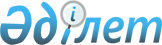 Об утверждении Правил заверения электронных копий документов сотрудниками центров обслуживания населения
					
			Утративший силу
			
			
		
					Постановление Правительства Республики Казахстан от 1 ноября 2012 года № 1393. Утратило силу постановлением Правительства Республики Казахстан от 3 декабря 2014 года № 1272      Сноска. Утратило силу постановлением Правительства РК от 03.12.2014 № 1272 (вводится в действие с 21.11.2014 и подлежит официальному опубликованию).

      В соответствии с подпунктом 9-1) статьи 6 Закона Республики Казахстан от 11 января 2007 года «О лицензировании» Правительство Республики Казахстан ПОСТАНОВЛЯЕТ:



      1. Утвердить прилагаемые Правила заверения электронных копий документов сотрудниками центров обслуживания населения.



      2. Настоящее постановление вводится в действие со дня первого официального опубликования.      Премьер-Министр

      Республики Казахстан                       С. Ахметов

Утверждены          

постановлением Правительства

Республики Казахстан    

от 1 ноября 2012 года № 1393 

Правила

заверения электронных копий документов сотрудниками центров

обслуживания населения 

1. Общие положения

      1. Настоящие Правила заверения электронных копий документов сотрудниками центров обслуживания населения (далее – Правила) разработаны в соответствии с подпунктом 9-1) статьи 6 Закона Республики Казахстан от 11 января 2007 года «О лицензировании» и определяют порядок заверения электронных копий документов сотрудниками центров обслуживания населения (далее – ЦОН).



      2. В Правилах используются следующие основные понятия:



      1) электронная копия документа (далее – ЭКД) – электронный документ, полностью воспроизводящий вид и данные подлинного бумажного документа в электронно-цифровой форме, удостоверенный электронной цифровой подписью заявителя, лицензиата или лица, обладающего полномочиями на удостоверение данного документа, либо уполномоченного работника центра обслуживания населения на основании письменного согласия получателя государственной услуги, данного в момент его личного присутствия;



      2) информационная система центров обслуживания населения Республики Казахстан (далее – ИС ЦОН) – информационная система, предназначенная для автоматизации процесса предоставления услуг населению (физическим и юридическим лицам) через ЦОН, а также соответствующими министерствами и ведомствами;



      3) заявитель – физическое или юридическое лицо (имеющее ИИН или БИН).



      3. Максимально допустимое время обслуживания заявителя в день обращения при сдаче необходимых документов, указанных в пункте 5 настоящих Правил, составляет не более 30 минут.



      4. Заверение ЭКД сотрудниками ЦОН производится бесплатно. 

2. Порядок заверения электронных копий документов

      5. Для заверения ЭКД заявитель либо его представитель представляют в ЦОН, определяемый по выбору заявителя, следующие документы:



      1) письменное согласие по форме согласно приложению 1 к настоящим Правилам;



      2) подлинные документы на бумажном носителе, подлежащие заверению.



      6. Результатом рассмотрения заявления являются заверение ЭКД либо мотивированный ответ об отказе в заверении в форме электронного документа, согласно приложению 2 к настоящим Правилам, удостоверенного ЭЦП уполномоченного лица ЦОН. По требованию заявителя мотивированный ответ об отказе в заверении выдается заявителю в виде распечатанной бумажной копии электронного документа.



      7. Заверение документов, указанных в подпунктах 1), 2) пункта 5 настоящих Правил, состоит из следующих этапов:



      1) сотрудник ЦОН регистрирует согласие в ИС ЦОН;



      2) сотрудник ЦОН посредством сканирования переводит представленные документы в электронную форму в виде файлов, после чего заверяет ЭКД своей ЭЦП и прикрепляет их к ИИН/БИН заявителя в ИС ЦОН;



      3) сотрудник ЦОН по желанию заявителя выдает ему на электронный носитель заверенные файлы ЭКД.



      8. Файлы ЭКД хранятся в ИС ЦОН в течение шести месяцев и используются при обращении заявителя в ЦОН, определяемый по его выбору.



      9. В заверении документов отказывается в случаях, если:



      1) не представлены документы, указанные в пункте 5 настоящих Правил;



      2) собственник или владелец информационной системы не располагает запрашиваемым электронным информационным ресурсом и ему не известно, в чьем владении он находится;



      3) представленные документы имеют подчистки, приписки, зачеркнутые слова или иные не оговоренные исправления, написанные карандашом, либо нечитаемый оттиск печати.

Приложение 1               

к Правилам заверения           

электронных копий документов       

сотрудниками центров обслуживания населения

Центр обслуживания населения

_____________________ района

города _____________________

от _____________________________

(указать полностью фамилию, имя,

отчество физического лица,

реквизиты ИИН/БИН)

проживающего по адресу:

________________________________

________________________________

____________ тел. ___________ 

Заявление

      Даю согласие на заверение электронных копий документов (указать необходимость выдачи на электронный носитель файлы электронных копий документов):

      1) _______________________________________

      2) _______________________________________      Ф.И.О.                  (подпись заявителя)      «___» _________ 20__ г.

Приложение 2               

к Правилам заверения           

электронных копий документов       

сотрудниками центров обслуживания населения_________________________________

(Ф.И.О., либо наименование   

организации заявителя)    

_________________________________

(адрес заявителя)         

Уведомление

об отказе в заверении электронных копий документов

      Центр обслуживания населения (указать район, город) отказывает в заверении электронных копий документов по следующим основаниям:«___» _________ 20__ г.Должность            (подпись)            Ф.И.О.Исп. Ф.И.О.

Тел.
					© 2012. РГП на ПХВ «Институт законодательства и правовой информации Республики Казахстан» Министерства юстиции Республики Казахстан
				№

п/пРеквизиты документа,

представленного для

заверенияОснования отказа в

соответствии с Правилами

заверения электронных копий

документов сотрудниками

центров обслуживания

населенияОбоснование